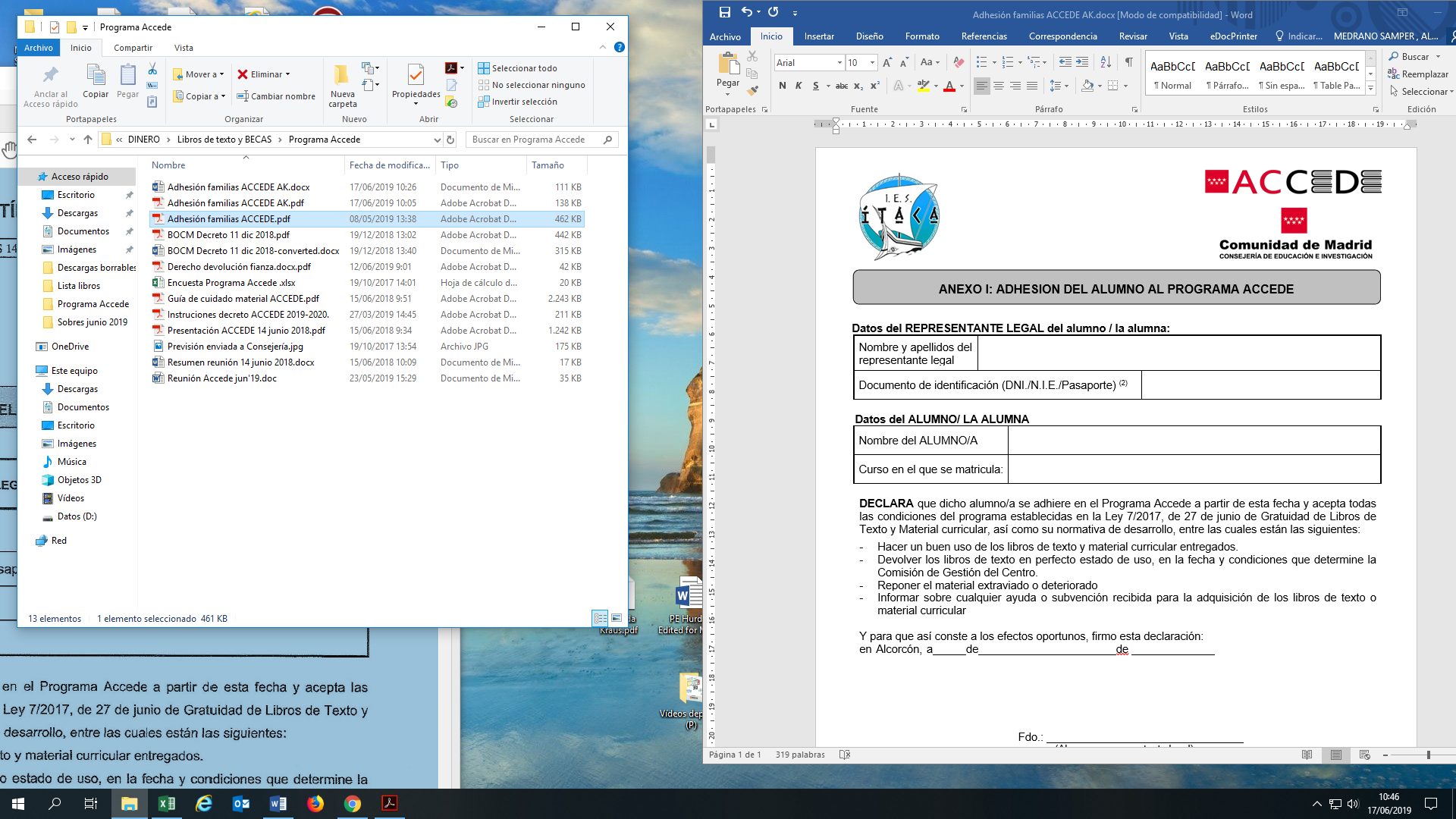 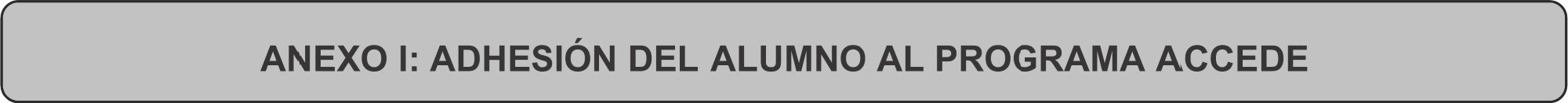      Datos del REPRESENTANTE LEGAL del alumno / la alumna:      Datos del ALUMNO/ la ALUMNADECLARA que dicho alumno/a se adhiere en el Programa Accede a partir de esta fecha y acepta todas las condiciones del programa establecidas en la Ley 7/2017, de 27 de junio de Gratuidad de Libros de Texto y Material curricular, así como su normativa de desarrollo, entre las cuales están las siguientes: Hacer un buen uso de los libros de texto y material curricular entregados.Devolver los libros de texto en perfecto estado de uso, en la fecha y condiciones que determine la Comisión de Gestión del Centro.Reponer el material extraviado o deterioradoInformar sobre cualquier ayuda o subvención recibida para la adquisición de los libros de texto o material curricularY para que así conste a los efectos oportunos, firmo esta declaración en Madrid, a 	de __________________________de 20___Fdo.:  							(Alumno o representante legal)Nombre y apellidos del representante legal.Se consignará de forma clara y legible el número completo (con letra) del DNI/NIE del representante legal. Únicamente en el caso de extranjeros que carezcan de NIE se deberá consignar el número completo del  pasaporte..Los datos personales recogidos en este formulario serán tratados de conformidad con el nuevo Reglamento Europeo (UE) 20 6/679 de Protección de Datos. La información relativa a los destinatarios de los datos, la finalidad y las medidas de seguridad, así como cualquier información adicional relativa a la protección de sus datos personales podrá consultarla en el siguiente enlace: www.madrid.org/proteccionDeDatos. Ante el responsable del tratamiento podrá ejercer, entre otros, sus derechos de acceso, rectificación, supresión, oposición y limitación de tratamiento.Nombre y apellidos del representante legal Documento de identificación (DNI./N.I.E./Pasaporte) (2)Documento de identificación (DNI./N.I.E./Pasaporte) (2)Nombre del alumno / la alumnaCurso en el que se matricula: DESTINATARIOCentro:   IES ALFREDO KRAUS